15.8.2020ČESKÝ POHÁR – 30. ročník – II. stupeňZPRÁVA č. 2 k ČP 20201. Muži – 1. větev (vylučovací) 1.1.  1. kolo 5.9.2020 Utkání č. 	1/1	17.00	Salamandr H.Králové	-  	Sokol Mn.Hradiště 	1/2	10.30	Lokomotiva Č.Lípa	-	SK Štětí	1/3	10.30	Sokol Horažďovice	-	Sokol Hluboká n.Vl.	1/4	10.30	Sklo Boh.Světlá n.S. 	-	Sokol Stěžery	1/5	10.30	Dragon Vyškov	-	Amon Kunovice		1/6	10.30	TJ Fryšták		-	TŽ Třinec	1/7	10.30	Sokol Štíty		-	Sokol Brušperk     změna, hraje se 12.9.2020	1/8	10.30	KST Klatovy		-	Slovan Bohnice		1/9	10.30	ST DDM Stříbro	-	TJ Šanov1.2.   2. kolo 12.9.2020  Utkání č. 	2/1 	17.00	Sokol Kosmonosy – Tatran KRPA Hostinné	2/2	10.30	Sal.H.Králové/Sokol Mn.Hradiště – Tesla Pardubice	2/3	10.30	TTC Duchcov – Sparta Praha		2/4	10.30	Lokomotiva Č.Lípa/SK Štětí – TTC Litvínov	*/	2/5	10.30	KOC Sušice – Sokol Vodňany		2/6	10.30	Sokol Horažďovice/Sokol Hluboká – Avia Čakovice			2/7	10.30	Jiskra Heřmanův Městec – TJ Sadská		2/8	10.30	SB Světlá nS/Sokol Stěžery – SKST Liberec D		2/9	10.30	Sokol Ondratice B – Sokol Znojmo-O.Únanov		2/10	10.30	Dragon Vyškov/Amon Kunovice – KST Blansko B	*/	2/11	10.30	TJ Fryšták/TŽ Třinec – KST Blansko A		2/12	14.30	Sokol Jestřebí – Sokol Štíty/Sokol Brušperk	  	2/13	10.30	KST Klatovy/Slovan Bohnice – Union Plzeň A		2/14	10.30	ST DDM Stříbro/TJ Šanov – SKUŘ Plzeň	*/	*/ Pořadatel utkání bude určen podle výsledku 1. kola.2. Muži – 2. větev (skupiny) 2.1.  5.9.2020Skupina C	pořadatel	SKST Děčín – Knebl Milan, tel.731 484 055, e-mail milan.knebl@seznam.cz místo konání	Ul. Práce 1824, Děčín IVúčastníci	SKSTC Děčín, Baník Březenecká Chomutov, KST Rakovník A, STC Slanýčas.pořad	do 9.45	prezentace	10.00	1. kolo	SKST Děčín – STC Slaný;  KST Rakovník A – Baník Bř. Chomutov	13,30	2. kolo	STC Slaný – Baník Bř. Chomutov; SKST Děčín – KST Rakovník A	15.30	3. kolo 	KST Rakovník A – STC Slaný; SKST Děčín – Baník Bř. Chomutov2.2.  12.9.2020Skupina A	Pořadatel	Union Plzeň – Kirchman Ondřej, tel. 603 441 716, e-mail ondrej.kirchman@seznam.cz místo konání	Radčická 4, Plzeňúčastníci	Union Plzeň B, TJ Dobřany, KST Rakovník B, Spartak Kaplicečas.pořad	do 9.45	prezentace	10.00	1. kolo	Union Plzeň B – Spartak Kaplice; KST Rakovník B – TJ Dobřany	13.30	2. kolo	Spartak Kaplice – TJ Dobřany; Union Plzeň B – KST Rakovník B	15.30	3. kolo 	KST Rakovník B – Spartak Kaplice; Union Plzeň B – TJ DobřanySkupina Bpořadatel	Sokol Filipov – Skala Jiří, tel.725 502 581, e-mail skala.alois@seznam.cz místo konání 	Klostermanova 2985, Varnsdorfúčastníci	Sokol Filipov, TTC Brandýs n.L., TJ Dvůr Králové n.L.čas.pořad	prezentace do 9.45, družstvo TTC Brandýs n.L. do 13.15 hod.	10.00	1. kolo 	Sokol Filipov – TJ Dvůr Králové n.L.	13.30	2. kolo 	TJ Dvůr Králové n.L. – TTC Brandýs n.L.	15.30	3. kolo 	TTC Brandýs n.L. – Sokol FilipovSkupina Dpořadatel	Sokol Hořovice – Jirouch Tomáš, tel. 606 612 741, e-mail tomas.j@email.cz místo konání	Tyršova 401/3, Hořovice (sokolovna u Lidlu)účastníci	Sokol Hořovice, VS Tábor, Sokol Lány 2čas.pořad	prezentace do 9.45, družstvo VS Tábor do 13.15 hod.	10.00	1. kolo 	Sokol Hořovice – Sokol Lány 2	13.30	2. kolo 	Sokol Lány 2 – VS Tábor		15.30	3. kolo 	VS Tábor – Sokol HořoviceSkupina E	pořadatel	SK Svinov – Henžel Miroslav, tel.724 049 092, e-mail henzel.miroslav@seznam.cz místo konání	Bílovecká 10/7, Ostrava - Svinovúčastníci	SK Svinov, Sokol Ondratice A, TTC Mohelnice, TJ Lanškrounčas.pořad	do 9.45	prezentace	10.00	1. kolo	SK Svinov – TJ Lanškroun; Sokol Ondratice A – TTC Mohelnice	13.30	2. kolo	Sokol Ondratice A – TJ Lanškroun; SK Svinov – TTC Mohelnice	15.30	3. kolo 	TTC Mohelnice – TJ Lanškroun; SK Svinov – Sokol Ondratice ASkupina F	pořadatel	MK Řeznovice – Bíla Jindřich, tel.777 904 566, e-mail jindrich.bila@mkreznovice.cz místo konání	Palackého 60, Moravský Krumlovúčastníci	MK Řeznovice, DDM Soběslav-Studená, Slavoj Polná, Orel Šitbořicečas.pořad	do 9.45	prezentace	10.00	1. kolo	DDM Soběslav-Studená – Orel Šitbořice;  MK Řeznovice – Slavoj Polná	13.30	2. kolo	Slavoj Polná – Orel Šitbořice;  MK Řeznovice – DDM Soběslav-Studená 	15.30	3. kolo	MK Řeznovice – Orel Šitbořice;  DDM Soběslav-Studená – Slavoj Polná3. Ženy – předkolo Neděle 20.9.2020pořadatel	Sokol Plzeň V – Panský Miroslav, tel.605 225 404, e-mail pansky.miroslav@email.cz místo konání	Klášterní 2, Plzeňúčastníci	Sokol Plzeň V, KST Klatovy, TJ Lomnice čas.pořad	prezentace do 9.00 hod., družstvo KST Klatovy do 10.45 hod.	9.15	1. kolo	Sokol Plzeň V – TJ Lomnice 	11.00	2. kolo 	TJ Lomnice – KST Klatovy	14.00	3. kolo	KST Klatovy – Sokol Plzeň V4. Další společná ustanovení4.1. SoupiskyUpozorňuji na termín zadání soupisek do Registru – do 20.8.2020 – viz Rozpis.Družstvům, která rozehrají II.st. ČP až v termínu 28.10.2020, povoluji zadání soupisek do 15.10.2020.4.2. Systém utkání4.2.1. Vylučovací systémUtkání se hrají podle čl. 318.01 SŘ – 10 zápasů v tomto pořadí zápasů:1/ čtyřhra, 2/ A-X, 3/ B-Y, 4/ C-Z, 5/ B-X, 6/ A-Z, 7/ C-Y, 8/ B-Z, 9/ C-X, 10/ A-Y.4.2.2. Skupinový systémUtkání se hrají podle čl. 318.01 SŘ. Utkání končí dosažením 6ti bodů jedním družstvem, příp. remízou 5:5.4.3. Rozhodčí4.3.1. Vylučovací systémVrchního rozhodčího (s platnou licencí) i rozhodčí ke stolům zajistí pořadatel.4.3.2. Skupinový systémVrchního rozhodčího (s platnou licencí) zajistí pořádající oddíl.Rozhodování u stolů zajistí rovnoměrně zúčastněná družstva.4.4. AdresářAdresář zúčastněných družstev, organizačních pracovníků, hracích místností, míčky a stoly pro utkání jsou ve STISu.4.5. Losování – oprava Losování 5.a 6.kola mužů (viz Zprávy k ČP č.1, bod 1.7.) – oprava termínu správně 30.10.2020.	Václav Drozda	předseda STK ČAST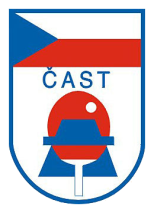 ČESKÁ ASOCIACE STOLNÍHO TENISUCZECH TABLE TENNIS ASSOCIATION, IČ: 00676888160 17, Praha 6, Zátopkova 100/2, pošt. schránka 40www.ping-pong.cz , e-mail: ctta@cuscz.cz  fax: 00420 242 429 250ČESKÁ ASOCIACE STOLNÍHO TENISUCZECH TABLE TENNIS ASSOCIATION, IČ: 00676888160 17, Praha 6, Zátopkova 100/2, pošt. schránka 40www.ping-pong.cz , e-mail: ctta@cuscz.cz  fax: 00420 242 429 250ČESKÁ ASOCIACE STOLNÍHO TENISUCZECH TABLE TENNIS ASSOCIATION, IČ: 00676888160 17, Praha 6, Zátopkova 100/2, pošt. schránka 40www.ping-pong.cz , e-mail: ctta@cuscz.cz  fax: 00420 242 429 250ČESKÁ ASOCIACE STOLNÍHO TENISUCZECH TABLE TENNIS ASSOCIATION, IČ: 00676888160 17, Praha 6, Zátopkova 100/2, pošt. schránka 40www.ping-pong.cz , e-mail: ctta@cuscz.cz  fax: 00420 242 429 250ČESKÁ ASOCIACE STOLNÍHO TENISUCZECH TABLE TENNIS ASSOCIATION, IČ: 00676888160 17, Praha 6, Zátopkova 100/2, pošt. schránka 40www.ping-pong.cz , e-mail: ctta@cuscz.cz  fax: 00420 242 429 250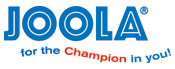 